         SĒDES           Rēzeknē2017.gada 18.maijā                                                                                                                   Nr.12Sēde sasaukta plkst.10.00Sēde atklāta plkst.10.00Sēdi vada Rēzeknes novada domes priekšsēdētājs Monvīds Švarcs  Sēdi protokolē Rēzeknes novada pašvaldības Juridiskās un lietvedības nodaļas vadītāja Ilona TurkaSēdē piedalāsRēzeknes novada domes deputāti: Aivars Buharins, Vilis Deksnis, Vinera Dimpere, Pēteris Karacejevs, Tatjana Kubecka, Anita Ludborža, Kaspars Melnis, Jānis Macāns, Guntis Rasims, Juris Runčs, Natālija Stafecka, Pēteris Stanka, Staņislavs ŠķestersRēzeknes novada domes priekšsēdētāja vietniece Elvīra PizāneRēzeknes novada pašvaldības izpilddirektors Jānis TroškaRēzeknes novada pašvaldības Finanšu un grāmatvedības nodaļas vadītāja Silvija AnčikovskaRēzeknes novada pašvaldības Juridiskās un lietvedības nodaļas juriste Sandra FrančenkoRēzeknes novada pašvaldības Zemes pārvaldības dienesta vecākā zemes lietu speciāliste Marta Vizule Rēzeknes novada pašvaldības Zemes pārvaldības dienesta speciāliste zemes nomas jautājumos Anita BringuleRēzeknes novada pašvaldības Izglītības pārvaldes vadītājs Guntars SkudraRēzeknes novada pašvaldības Attīstības plānošanas nodaļas projektu vadītāja Brigita ArbidāneRēzeknes novada pašvaldības Sociālā dienesta vadītāja Silvija Strankalelaikraksta “Rēzeknes Vēstis” žurnāliste Aleksandra ElksneSēdē nepiedalās Rēzeknes novada domes deputāti: Igors Kolosovs – pamatdarbā, Rita Žurzdina – atvaļinājumāDarba kārtībāPar grozījumiem Ilzeskalna pirmsskolas izglītības iestādes nolikumā Par pagastu pārvalžu autobusu kustību maršrutu un reisu skaita apstiprināšanu 2017.gada pašvaldību vēlēšanām Par pašvaldības nekustamā īpašuma –  nedzīvojamās ēkas daļas, kas atrodas Ozolkalna ielā 4, Bērzgalē, Bērzgales pagastā, Rēzeknes novadā, nomas tiesību izsoli Par nekustamā īpašuma Kalna ielā 1, Dubuļos, Kaunatas pagastā, Rēzeknes novadā, telpu nomas saimnieciskās darbības veikšanai izsoli Par dzīvokļu īpašumu ierakstīšanu zemesgrāmatā Par dzīvokļa īpašuma Jaunatnes ielā (adrese), Lūznavā, Lūznavas pagastā, nodošanu atsavināšanai S.I.Par nekustamā īpašuma „Nosaukums” Čornajas pagastā nosacītās cenas apstiprināšanu Par dzīvokļa īpašuma (adrese) Dricānu pagastā nosacītās cenas apstiprināšanu Par nekustamā īpašuma (adrese) Maltas pagastā nosacītās cenas apstiprināšanu Par nekustamā īpašuma (adrese) Maltas pagastā nosacītās cenas apstiprināšanu Par bezcerīgā debitoru parāda norakstīšanu Bērzgales pagasta pārvaldē Par samaksas samazināšanu V. K. par īpašumā piešķirto zemi Ilzeskalna pagastā Par zemes vienību ar kadastra apzīmējumiem 7854 005 0278 un 7854 005 0545 apvienošanu Gaigalavas pagastā Par 2007.gada 29.novembra zemes nomas līguma Nr.16 izbeigšanu ar J. O.Bērzgales pagastā Par grozījumiem 2017.gada 10.aprīļa līgumā Nr.8.18/331 par medību tiesību nodošanu mednieku biedrībai SIA „ALBA– LTD” Nagļu pagastā Par dzīvojamās telpas īres līguma noslēgšanu ar I. P. Kaunatas pagastā Par grozījumiem Rēzeknes novada domes 2017.gada 19.janvāra lēmumā “Par Rēzeknes novada pašvaldības dalību projektā “Pieejamības nodrošināšana Bērzgales feldšeru vecmāšu punkta telpām”” Par projekta “Pieredzes apmaiņa Latvijas, Norvēģijas, Zviedrijas vecāku un skolotāju atbalsta sistēmas attīstībai darbā ar bērniem ar īpašām vajadzībām” (“Exchange of best practices in developing the support system for special needs child`s teachers and parents in Latvia, Norway and Sweden”) apstiprināšanu dalībai Nordic – Baltic programmas projektu konkursā Par izsludinātās Rēzeknes novada domes sēdes darba kārtības apstiprināšanu(Ziņo M.Švarcs)Izskatījusi Rēzeknes novada domes priekšsēdētāja Monvīda Švarca priekšlikumu par izsludinātās Rēzeknes novada domes sēdes darba kārtības apstiprināšanu, pamatojoties uz likuma “Par pašvaldībām” 29., 31.pantu un 32.panta pirmo daļu, Rēzeknes novada dome, balsojot “par” – 15 (Aivars Buharins, Vilis Deksnis, Vinera Dimpere, Pēteris Karacejevs, Tatjana Kubecka, Anita Ludborža, Kaspars Melnis, Jānis Macāns, Elvīra Pizāne, Guntis Rasims, Juris Runčs, Natālija Stafecka, Pēteris Stanka, Staņislavs Šķesters, Monvīds Švarcs), “pret” - nav, “atturas” – nav, nolemj:apstiprināt izsludināto Rēzeknes novada domes 2017.gada 18.maija sēdes darba kārtību (1.–18.jautājums).§Par grozījumiem Ilzeskalna pirmsskolas izglītības iestādes nolikumā(Ziņo G.Skudra)Pamatojoties uz likuma “Par pašvaldībām” 21.panta pirmās daļas 8.punktu, Izglītības likuma 22.panta pirmo daļu, ņemot vērā Ilzeskalna pagasta pārvaldes lēmumu Nr.10 “Par adrešu piešķiršanu būvēm”, Rēzeknes novada pašvaldības Ilzeskalna pirmsskolas izglītības iestādes vadītājas Reņas Gailumas iesniegumu un Izglītības, kultūras un sporta jautājumu pastāvīgās komitejas 2017.gada 11.maija priekšlikumu, Rēzeknes novada dome, balsojot “par” – 15 (Aivars Buharins, Vilis Deksnis, Vinera Dimpere, Pēteris Karacejevs, Tatjana Kubecka, Anita Ludborža, Kaspars Melnis, Jānis Macāns, Elvīra Pizāne, Guntis Rasims, Juris Runčs, Natālija Stafecka, Pēteris Stanka, Staņislavs Šķesters, Monvīds Švarcs), “pret” - nav, “atturas” – nav, nolemj:apstiprināt grozījumus Rēzeknes novada pašvaldības Ilzeskalna pirmsskolas izglītības iestādes nolikumā (apstiprināts Rēzeknes novada domes 2012.gada 15.marta sēdē, protokols Nr.6, 1.§; ar grozījumiem 16.01.2014., Rēzeknes novada domes lēmums, protokols Nr.1, 4.§) (nolikuma grozījumi pievienoti).§Par pagastu pārvalžu autobusu kustību maršrutu un reisu skaita apstiprināšanu 2017.gada pašvaldību vēlēšanām(Ziņo J.Troška, Debatē S.Šķesters, J.Troška, M.Švarcs)Pamatojoties uz likuma „Par pašvaldībām” 41.panta pirmās daļas 4.punktu, ņemot vērā Teritoriālās pastāvīgās komitejas 2017.gada 11.maija priekšlikumu, Rēzeknes novada dome, balsojot “par” – 15 (Aivars Buharins, Vilis Deksnis, Vinera Dimpere, Pēteris Karacejevs, Tatjana Kubecka, Anita Ludborža, Kaspars Melnis, Jānis Macāns, Elvīra Pizāne, Guntis Rasims, Juris Runčs, Natālija Stafecka, Pēteris Stanka, Staņislavs Šķesters, Monvīds Švarcs), “pret” - nav, “atturas” – nav, nolemj:apstiprināt Bērzgales pagasta autobusa MERCEDES BENZ Sprinter 516 CDI, reģ. Nr.HR 2683, autovadītājs Ivars Kuzmins, kustības maršruta un reisu skaitu – 2 (divi) maršruti un 4 (četri) reisi 2017.gada 3.jūnija pašvaldību vēlēšanām: Maršruts – plkst. 11.00 (atved); 12.00 (aizved) – Bērzgale – Vonogova – Červonka – Bakovka – Marientāle  – Bērzgale;Maršruts –  plkst.11.30 (atved); 12.30 (aizved) –  Bērzgale –  Uļinova – Mediņmuiža – Pūriski – Inčuki – Grebeiži –  Bērzgale.Apstiprināt Čornajas pagasta autobusa TEMSA TOURMALIN, valsts reģistrācijas Nr.HG5588, autovadītājs Pēteris Buļs, kustības maršruta un reisu skaitu –  1 (viens) 2017.gada 3.jūnija pašvaldību vēlēšanām: Maršruts –  plkst. 12.00;Maršruts: Ratnieki –  Čornaja –  Ratnieki.Apstiprināt Feimaņu pagasta autobusa SETRA S309HD, reģistrācijas Nr. IS 3842, autovadītājs Vladimirs Aleksejevs, kustības maršruta un reisu skaitu – 2 (divi) 2017.gada 3.jūnija pašvaldību vēlēšanām: Maršruts –  plkst. 9.00 Feimaņi; 9.20 Petrovka; 9.30 Pūdnīki; 9.38 Vainova; 9.40 Dubino; 9.50 Leinakolns; 10.15 Feimaņi;Maršruts –  plkst. 11.15 Feimaņi; 11.33 Kancāni; 11.36 Leinakolns; 12.06 Pūdnīki;12.12 Veideres; 12.30 Feimaņi.Apstiprināt Gaigalavas pagasta autobusa VW Caravella, reģ. Nr.HD4158, autovadītājs Vitālijs Žogota, kustības maršruta un reisu skaitu – 1 (viens) 2017.gada 3.jūnija pašvaldību vēlēšanām: Maršruts: Gaigalava – Vecstrūžāni–  Gaigalava (Gaigalava –  9.45; Vecstrūžāni –  10.00; Dziļāri –  10.10; Gaigalava –  11.30; Dziļāri –  11.35; Vecstrūžāni –  11.45; Gaigalava –  12.00).Apstiprināt Ilzeskalna pagasta autobusa VW CRAFTER, reģistrācijas Nr. JH 2510, autovadītājs Juris Gailums, kustības maršruta un reisu skaitu – 2 (divi) 2017.gada 3.jūnija pašvaldību vēlēšanām: Maršruts Nr.1 Ilzeskalns – Turlaji;Maršruts Nr.2 Ilzeskalns – Plešaunieki. Apstiprināt Kaunatas pagasta autobusa SETRA S 213 UL, reģ. Nr. GU 4090, autovadītājs Jāzeps Vjakse, kustības maršruta un reisu skaitu – 2 (divi) 2017.gada 3.jūnija pašvaldību vēlēšanām: Maršruts –  plkst. 9.30 “Kaunata – Dubuļi – Matuļi – Kaunata”;Maršruts –  plkst. 11.00 “Kaunata – Matuļi – Dubuļi – Kaunata”.Apstiprināt Lendžu pagasta autobusa PEUGEOT BOXER, reģ. Nr. HG 4375, autovadītājs Andrejs Kasparāns, kustības maršrutu un reisu skaitu – 2 (divi) maršruti un 4 (četri) reisi 2017.gada 3.jūnija pašvaldību vēlēšanām: Maršruts “Lendži – Škinči – Stapuļi – Kozubērži – Zeltiņi – Kozlova – Ceplīši – Lendži” –  plkst. 9.00 un plkst. 11.00;Maršruts “Lendži– Skobuļnīki– Biži– Kotāni– Sarkaņi– Apši– Lendži” –  plkst. 10.00 un plkst. 12.00. Apstiprināt Nautrēnu pagasta autobusa WV Crafter, reģ.nr. KE 7882, autovadītājs Jānis Miščenko, kustības maršruta un reisu skaitu 4 (četri) 2017.gada 3.jūnija pašvaldību vēlēšanām: Maršruts –  plkst. 10.00 Rogovka – Bliseņi – Dekteri – Vilkadūbīši – Dekteri– Zaļmuiža – Rogovka;Maršruts –  plkst. 12.00 Rogovka – Bliseņi – Dekteri – Vilkadūbīši – Dekteri – Zaļmuiža– Rogovka;Maršruts plkst. 11.00 Rogovka – Kristiņkas – Salinīki – Brožgola – Rogovka;Maršruts plkst. 13.00 Rogovka – Kristiņkas – Salinīki – Brožgola – Rogovka.Apstiprināt Ozolaines pagasta autobusa GULERYUZ COBRA GL9, reģ. Nr. JT 7728, autovadītājus Ilmārs Svikša, kustības maršruta un reisu skaitu – 2 (divi) 2017. gada 3. jūnija pašvaldību vēlēšanām:Maršruts –  plkst. 10.00 “Bekši – Laizāni –  Pagrieziens uz Losiem – Groveriški –  Pauliņi (ābeļu dārzs) – Balbiši – Oļhovka – Bumbišķi – Ritiņi – Tēviņi –  Robežu iela 13, Pleikšņi –  Centrālā iela, Pleikšņi (pieturvietās) –  Ritiņi (grunts ceļš) – Usvīši – Gaiduļi – Rubuļi – Bumbišķi – Andronova –  Ozolaines Tautas nams” (turp un atpakaļ).Apstiprināt Sakstagala pagasta autobusa MERCEDES BENZ, reģ. Nr. HR2687, autovadītājs Gunārs Daugulis, kustības maršruta un reisu skaitu –  5 (pieci) 2017.gada 3.jūnija pašvaldību vēlēšanām: Ciskādi 8.30, – Kudļi 8.35, –  Apari (pie Goršanova uz krustojuma) 8.40, – Sakstagals;Sakstagals 8.50, – Stirāni (pie Plešaunieka) 8.55, – Garanči 8.57, –  Mežalovnieki 9.05, Silinieki (pie Razgaļa) 9.10, –  Deičmaņi 9.12, –  Sakstagals;Sakstagals 9.30, –  Apari 9.35, –  Ciskādi 9.40, – Bolbiši 9.50, – Mortišķi 9.55, – Gurilišķi 10.00, – Uļjanova (pie veikala)10.05, – Žabrovka 10.10, – Lielā Markovka 10.15, – Sakstagals 10.20;Atpakaļ reiss 10.30 – Sakstagals – Mežalovnieki – Sakstagals;Atpakaļ reiss 11.00 – Sakstagals – Uļjanova – Mortišķi – Ciskādi.Apstiprināt Silmalas pagasta autobusa MAN A20, reģ. Nr.JK9023, autovadītājs Ivans Sileckis, un autobusa Mercedes Benz 0303, reģ. Nr.HE1078, autovadītājs Aleksandrs Krasutins, kustības maršruta un reisu skaitu – 3 (trīs) 2017.gada 3.jūnija pašvaldību vēlēšanām: .Maršruts –  plkst. 10.10 Gornica – plkst. 10.30 Rogoviki – plkst.10.45 Silmala – plkst. 10.50 Prezma – plkst. 11.00 Gornica; . Marštuts – plkst. 10.00 Tiskādi – plkst.10.10 Paramonovka – plkst. 10.20 Denelišķi – plkst. 10.25 Beloglazovka – plkst. 10.30 Vecružina;.Maršruts – plkst.10.30 Vecružina – plkst.10.40 Kurteņi – plkst.10.50 Vecružina – plkst. 11.00 Jaunružina – plkst. 11.10 Vecružina. Apstiprināt Vērēmu pagasta autobusa VW CRAFTER, reģ. Nr. HS 5341, autovadītājs Juris Sprudzāns, kustības maršruta un reisu skaitu – 2 (divi) 2017.gada 3.jūnija pašvaldību vēlēšanām: Maršruts –  plkst. 10.00 “Sondori”  –  plkst.10.05 “Djogi” (pie pārbrauktuves) –  plkst.10.10 “Iugulova” (pie pieturas) – plkst. 10.15 “Zeltiņi” (pie pieturas) –  plkst.10.20 “Jurki” (pie pieturas) – 10.30 “Meļņova” (pie pieturas) – plkst. 10.35 “Obricki” (pie pieturas) – plkst.10.40 “Taudejāņi” (vecais veikals) – plkst.10.45 “Rūdzes” (pie pieturas) – plkst.10.50 “Vecborisova” (pie fermas) – plkst. 10.55 “Krieviņi” (pie pieturas) –  plkst. 11.00 “Adamova” (pie pieturas) – plkst.11.05 “Sondori” (vēlēšanu iecirknis Nr. 758) – plkst.11.20 “Plikpūrmaļi” (J.Svikšas saimniecība) – plkst.11.25 “Biksinīki” (ceļš uz V.Seiles māju) – plkst.11.30 “Sondori” (Vēlēšanu iecirknis Nr 758) un atpakaļ;Maršruts – plkst. 12.30 “Sondori” –  plkst.12.40 “Svikļi” – plkst. 12.45 “Pūrmaļi” (pie Pankova) –  plkst. 12.50 “Tūmuži” (pie pieturas) – plkst. 12.55 “Sondori” (vēlēšanu iecirknis Nr.758) un atpakaļ.Apstiprināt Griškānu pagasta autobusa ISUZU TURQUOISE, reģ. Nr.HE 6726, autovadītājs Vladimirs Fjodorovs, kustības maršruta un reisu skaitu – 2 (divi) maršruti un 4 (četri) reisi 2017.gada 3.jūnija pašvaldību vēlēšanām: Maršruts plkst.8.30 Jupatovka (11V-11D  māju pagalms) – Sprūževa (vēlēšanu iecirknis Nr.737) un atpakaļ;Maršruts plkst. 10.00 Janopole (autobusu pieturas  laukums) - plkst.10.10  Staroščiki  (autobusa pietura) - plkst.10.15  Zivju bāze (autobusu pietura) - plkst.10.25  Greiškāni  (veikala laukums)- plkst.11.00  Skangaļi, Dervāni - Sprūževa (vēlēšanu iecrknis Nr.737) un atpakaļ.Apstiprināt Audriņu pagasta mikroautobusa VW TRANSPORTER, valsts reģistrācijas Nr. HO 2235, automobiļa vadītājs Aleksejs Beļisovs, kustības maršruta un reisu skaitu – 2 (divi) maršruti un 4 (četri) reisi 2017.gada 3.jūnija pašvaldību vēlēšanām:Maršruts – plkst. 10.00 (atved); 10.45 (aizved) – Audriņi – Mežāres – Audriņi;Maršruts –  plkst.10.30 (atved); 11.15 (aizved) –  Audriņi –  Dovidovka – Puderova (pie veikala) – Pustoška –  Audriņi.Apstiprināt Nagļu pagasta autobusa MERCEDES BENZ Sprinter 516, reģistrācijas Nr. HN 4814, autovadītājs Arturs Pecka, kustības maršrutu un reisu skaitu - 2 (divi) 2017.gada 3.jūnija pašvaldību vēlēšanām:Maršruts plkst. 10.00 (atved); 11.00 (aizved) Nagļi-Īdeņa-Nagļi;Maršruts plkst.10.30 (atved); 11.30 (aizved) Nagļi-Ļodāni-Nagļi.§Par pašvaldības nekustamā īpašuma –  nedzīvojamās ēkas daļas, kas atrodas Ozolkalna ielā 4, Bērzgalē, Bērzgales pagastā, Rēzeknes novadā, nomas tiesību izsoli(Ziņo S.Frančenko)Pamatojoties uz likuma „Par pašvaldībām” 14.panta otrās daļas 3.punktu, 27.panta pirmās daļas 27.punktu, likuma „Par valsts un pašvaldības finanšu līdzekļu un mantas izšķērdēšanu” 6.1.pantu, Ministru kabineta 2010.gada 8.jūnija noteikumu Nr.515 „Noteikumi par valsts un pašvaldību mantas iznomāšanas kārtību, nomas maksas noteikšanas metodiku un nomas līguma tipveida nosacījumiem” 7.punktu, 11.punktu, 12.punktu, 14.punktu, 22.punktu un 34.punktu, ņemot vērā Bērzgales pagasta pārvaldes 2017.gada 9.maija ierosinājumu un Finanšu pastāvīgās komitejas 2017.gada 11.maija priekšlikumu, Rēzeknes novada dome, balsojot “par” – 15 (Aivars Buharins, Vilis Deksnis, Vinera Dimpere, Pēteris Karacejevs, Tatjana Kubecka, Anita Ludborža, Kaspars Melnis, Jānis Macāns, Elvīra Pizāne, Guntis Rasims, Juris Runčs, Natālija Stafecka, Pēteris Stanka, Staņislavs Šķesters, Monvīds Švarcs), “pret” - nav, “atturas” – nav, nolemj:nodot nomā Rēzeknes novada pašvaldības īpašumā esošā nekustamā īpašuma (nekustamā īpašuma kadastra Nr.7844 002 0306) – nedzīvojamās ēkas daļu (būves kadastra apzīmējums 7844 002 0306 001)  Ozolkalna ielā 4, Bērzgalē, Bērzgales pagastā, Rēzeknes novadā, 106,8 m2 platībā, nosakot piemērojamo izsoles veidu – mutisku izsoli.Izveidot komisiju izsoles procedūras veikšanai šādā sastāvā:komisijas priekšsēdētājs: 	Arvīds Dunskis, Bērzgales pagasta pārvaldes vadītājs;komisijas locekļi: 	Inese Adijāne, Bērzgales pagasta pārvaldes galvenā grāmatvede; Janīna Adijāne, Bērzgales pagasta pārvaldes lietvede.Apstiprināt nomas maksas nosacīto cenu (izsoles sākumcenu) – 0,10 EUR/m2 mēnesī (bez PVN 21%);Apstiprināt publicējamo informāciju par nomā nododamā nekustamā īpašuma (nekustamā īpašuma kadastra Nr.7844 002 0306) - nedzīvojamās ēkas daļu (būves kadastra apzīmējums 7844 002 0306 001) Ozolkalna ielā 4, Bērzgalē, Bērzgales pagastā, Rēzeknes novadā (publicējamā informācija pievienota).Apstiprināt pašvaldības īpašumā esošā nekustamā īpašuma daļas Ozolkalna ielā 4, Bērzgalē, Bērzgales pagastā, Rēzeknes novadā, nomas tiesību izsoles noteikumus (izsoles noteikumi pievienoti).Izsoles komisijai organizēt nedzīvojamās ēkas daļas nomas tiesību izsoli saskaņā ar ārējiem normatīvajiem aktiem, kas regulē pašvaldības mantas nomas tiesību izsoli, un Rēzeknes novada domes apstiprinātajiem pašvaldības nekustamā īpašuma – ēkas daļas, kas atrodas Rēzeknes novadā, nomas tiesību izsoles noteikumiem.Izsoles komisijai nodrošināt informācijas par nomas objektu publicēšanu pašvaldības un pagasta pārvaldes mājas lapās internetā un ievietošanu publiski pieejamā vietā pašvaldības domes ēkā, pagasta pārvaldes telpās un informācijas sniegšanas vietās atbilstoši ārējiem normatīvajiem aktiem, kas regulē pašvaldības mantas nomas tiesību izsoli.Uzdot Bērzgales pagasta pārvaldes vadītājam Arvīdam Dunskim pieņemt lēmumu par izsoles rezultātu apstiprināšanu vai pieņemt lēmumu par izsoles atzīšanu par nenotikušu.Uzdot Bērzgales pagasta pārvaldes vadītājam Arvīdam Dunskim noslēgt telpu nomas līgumu ar izsoles dalībnieku –  uzvarētāju par pašvaldības nekustamā īpašuma – ēkas daļas, kas atrodas Ozolkalna ielā 4, Bērzgalē, Bērzgales pagastā, Rēzeknes novadā, nomu nomas tiesību izsoles noteikumos noteiktajā termiņā un kārtībā.§Par nekustamā īpašuma Kalna ielā 1, Dubuļos, Kaunatas pagastā, Rēzeknes novadā, telpu nomas saimnieciskās darbības veikšanai izsoli(Ziņo S.Frančenko)Pamatojoties uz likuma „Par pašvaldībām” 14.panta otrās daļas 3.punktu, 27.panta pirmās daļas 27.punktu, likuma „Par valsts un pašvaldības finanšu līdzekļu un mantas izšķērdēšanas novēršanu” 6.1pantu, Ministru kabineta 2010.gada 8.jūnija noteikumu Nr.515 „Noteikumi par valsts un pašvaldību mantas iznomāšanas kārtību, nomas maksas noteikšanas metodiku un nomas līguma tipveida nosacījumiem” 7.punktu, 11.punktu, 12.punktu, 14.punktu, 22.punktu un 34.punktu, ņemot vērā Finanšu pastāvīgās komitejas 2017.gada 11.maija priekšlikumu, Rēzeknes novada dome, balsojot “par” – 15 (Aivars Buharins, Vilis Deksnis, Vinera Dimpere, Pēteris Karacejevs, Tatjana Kubecka, Anita Ludborža, Kaspars Melnis, Jānis Macāns, Elvīra Pizāne, Guntis Rasims, Juris Runčs, Natālija Stafecka, Pēteris Stanka, Staņislavs Šķesters, Monvīds Švarcs), “pret” - nav, “atturas” – nav, nolemj:nodot nomā Rēzeknes novada pašvaldībai piederošo nekustamā īpašuma Kalna ielā 1, Dubuļos, Kaunatas pagastā, Rēzeknes novadā, telpas 204 m2 kopplatībā ar kadastra apzīmējumu 78620120433001 saimnieciskās darbības veikšanai, rīkojot nekustamā īpašuma nomas tiesību izsoli.Izveidot komisiju izsoles procedūras veikšanai šādā sastāvā:       komisijas priekšsēdētājs: 	Sergejs Bašmakovs, Kaunatas pagasta pārvaldes vadītājs;       komisijas locekļi: Janīna Kairiša,  Kaunatas pagasta pārvaldes lietvede;                                    Antonija Gaveika, Kaunatas pagasta pārvaldes ekonomiste.Apstiprināt nomas maksas nosacīto cenu (izsoles sākumcenu) – 0.10 EUR/m2 mēnesī (bez PVN).Apstiprināt publicējamo informāciju par nomā nododamo telpu 204 m2 platībā ar kadastra apzīmējumu 78620120433001, kas Kalna ielā 1, Dubuļos, Kaunatas pagastā, Rēzeknes novadā (publicējamā informācija pievienota).Apstiprināt pašvaldības nekustamā īpašuma – telpas, kas atrodas Kalna ielā 1, Dubuļos, Kaunatas pagastā, Rēzeknes novadā, nomas tiesību nomas tiesību izsoles noteikumus (izsoles noteikumi pievienoti).Komisijai organizēt telpas nomas tiesību izsoli saskaņā ar ārējiem normatīvajiem aktiem, kas regulē pašvaldības mantas nomas tiesību izsoli, un Rēzeknes novada domes apstiprināto pašvaldības nekustamā īpašuma – telpas, kas atrodas Kalna ielā 1, Dubuļos, Kaunatas pagastā, Rēzeknes novadā, nomas tiesību izsoles noteikumiem.Izsoles komisijai nodrošināt informācijas par nomas objektu publicēšanu pašvaldības mājaslapā internetā un ievietošanu publiski pieejamā vietā pašvaldības domes ēkā, pagasta pārvaldes telpās un informācijas sniegšanas vietās atbilstoši ārējiem normatīvajiem aktiem, kas regulē pašvaldības mantas nomas tiesību izsoli.Uzdot Kaunatas pagasta pārvaldes vadītājam Sergejam Bašmakovam pieņemt lēmumu par izsoles rezultātu apstiprināšanu vai pieņemt lēmumu par izsoles atzīšanu par nenotikušu.Uzdot Kaunatas pagasta pārvaldes vadītājam Sergejam Bašmakovam noslēgt nomas līgumu ar izsoles dalībnieku - uzvarētāju par pašvaldības nekustamā īpašuma – telpas, kas atrodas Kalna ielā 1, Dubuļos, Kaunatas pagastā, Rēzeknes novadā, nomu nomas tiesību izsoles noteikumos noteiktajā termiņā un kārtībā.§Par dzīvokļu īpašumu ierakstīšanu zemesgrāmatā(Ziņo I.Turka)Pamatojoties uz likuma “Par pašvaldībām” 41.panta pirmās daļas 4.punktu, Dzīvokļa īpašuma likuma 2.panta otro daļu, 6.panta pirmo daļu, ņemot vērā Finanšu pastāvīgās komitejas 2017.gada 11.maija priekšlikumu, Rēzeknes novada dome, balsojot “par” – 15 (Aivars Buharins, Vilis Deksnis, Vinera Dimpere, Pēteris Karacejevs, Tatjana Kubecka, Anita Ludborža, Kaspars Melnis, Jānis Macāns, Elvīra Pizāne, Guntis Rasims, Juris Runčs, Natālija Stafecka, Pēteris Stanka, Staņislavs Šķesters, Monvīds Švarcs), “pret” - nav, “atturas” – nav, nolemj:ierakstīt zemesgrāmatā uz Rēzeknes novada pašvaldības, reģistrācijas Nr.90009112679, vārda dzīvokļa īpašumu Rāznas ielā 24–10, Kaunatā, Kaunatas pagastā, Rēzeknes novadā, kadastra Nr.7862 900 0104, platība 70,9 m2, kas sastāv no:telpu grupas ar kadastra apzīmējumu 7862 005 0303 002 010;pie dzīvokļa īpašuma piederošajām:9057/13609 domājamajām daļām no zemes vienības ar kadastra apzīmējumu 7862 005 0303;9057/13609 domājamajām daļām no ēkas (būves) ar kadastra apzīmējumu 7862 005 0303 002.Ierakstīt zemesgrāmatā uz Rēzeknes novada pašvaldības, reģistrācijas Nr.90009112679, vārda dzīvokļa īpašumu Rāznas ielā 22–33, Kaunatā, Kaunatas pagastā, Rēzeknes novadā, kadastra Nr.7862 900 0103, platība 67,7 m2, kas sastāv no:telpu grupas ar kadastra apzīmējumu 7862 005 0303 001 033;pie dzīvokļa īpašuma piederošajām:715/2533 domājamajām daļām no zemes vienības ar kadastra apzīmējumu 7862 005 0303;715/2533 domājamajām daļām no ēkas (būves) ar kadastra apzīmējumu 7862 005 0303 001.§Par dzīvokļa īpašuma Jaunatnes ielā (adrese), Lūznavā, Lūznavas pagastā, nodošanu atsavināšanai S.I.(Ziņo I.Turka)Izskatījusi S. I. 2016.gada 11.marta iesniegumu ierosinājumu, pamatojoties uz likuma “Par pašvaldībām” 21.panta pirmās daļas 17. un 27.punktu, 37.panta sesto daļu, 41.panta pirmās daļas 3. un 4.punktu, Publiskas personas mantas atsavināšanas likuma 8.panta otro un trešo daļu, ņemot vērā Finanšu pastāvīgās komitejas 2017.gada 11.maija priekšlikumu, Rēzeknes novada dome, balsojot “par” – 15 (Aivars Buharins, Vilis Deksnis, Vinera Dimpere, Pēteris Karacejevs, Tatjana Kubecka, Anita Ludborža, Kaspars Melnis, Jānis Macāns, Elvīra Pizāne, Guntis Rasims, Juris Runčs, Natālija Stafecka, Pēteris Stanka, Staņislavs Šķesters, Monvīds Švarcs), “pret” - nav, “atturas” – nav, nolemj:pieņemt lēmumu par dzīvokļa īpašuma Jaunatnes ielā (adrese), Lūznavā, Lūznavas pagastā, Rēzeknes novadā, kadastra Nr. (..), platība 69,90 m2, nodošanu atsavināšanai S. I. (lēmums pievienots).Izveidot dzīvokļa īpašuma Jaunatnes ielā (adrese), Lūznavā, Lūznavas pagastā, Rēzeknes novadā, kadastra Nr. (..), platība 69,9 m2, nosacītās cenas noteikšanai novērtēšanas komisiju šādā sastāvā:komisijas priekšsēdētājs: Gatis Pučka, Lūznavas pagasta pārvaldes saimniecības pārzinis;komisijas locekļi: Arnolds Taranda, Rēzeknes novada pašvaldības Zemes pārvaldības dienesta zemes lietu speciālists;			  Jautrīte Mežule, Lūznavas pagasta pārvaldes lietvede.Uzdot dzīvokļa īpašuma Jaunatnes ielā (adrese), Lūznavā, Lūznavas pagastā, Rēzeknes novadā, kadastra Nr. (..), platība 69,9 m2, novērtēšanas komisijai iesniegt nosacīto cenu apstiprināšanai Rēzeknes novada domei.§Par nekustamā īpašuma „Nosaukums” Čornajas pagastā nosacītās cenas apstiprināšanu(Ziņo I.Turka)Pamatojoties uz likuma “Par pašvaldībām” 21.panta pirmās daļas 17. un 27.punktu, 41.panta pirmās daļas 4.punktu, Publiskas personas mantas atsavināšanas likuma 8.panta trešo daļu, 36.panta trešo daļu, Rēzeknes novada pašvaldības 2012.gada 1.marta noteikumu Nr.6 “Kārtība, kādā notiek pašvaldības nekustamā īpašuma atsavināšanas process un atsavināšanas rezultātā iegūto līdzekļu izlietošana Rēzeknes novada pašvaldībā” 25.1.apakšpunktu, 27.punktu, 28.1.apakšpunktu, ņemot vērā Rēzeknes novada domes 2017.gada 20.aprīļa lēmumu (protokols Nr.9, 15.§), V. B. 2017.gada 8.maija iesniegumu, nekustamā īpašuma novērtēšanas komisijas 2017.gada 8.maija lēmumu, Finanšu pastāvīgās komitejas 2017.gada 11.maija priekšlikumu, Rēzeknes novada dome, balsojot “par” – 15 (Aivars Buharins, Vilis Deksnis, Vinera Dimpere, Pēteris Karacejevs, Tatjana Kubecka, Anita Ludborža, Kaspars Melnis, Jānis Macāns, Elvīra Pizāne, Guntis Rasims, Juris Runčs, Natālija Stafecka, Pēteris Stanka, Staņislavs Šķesters, Monvīds Švarcs), “pret” - nav, “atturas” – nav, nolemj:apstiprināt nekustamā īpašuma „Nosaukums”, kas atrodas Čornajas pagastā, Rēzeknes novadā, kadastra Nr.(..), nosacīto cenu 3 987,83 euro (trīs tūkstoši deviņi simti astoņdesmit septiņi euro 83 cents).Pārdot V. B., personas kods (..), adrese: (..), nekustamo īpašumu „Saullejas 1”, kas atrodas Čornajas pagastā, Rēzeknes novadā, kadastra Nr.(..), par brīvu cenu, kas ir vienāda ar nosacīto cenu, t. i., 3 987,83 euro (trīs tūkstoši deviņi simti astoņdesmit septiņi euro 83 cents).Noteikt pirmo iemaksu 10 procentu apmērā no nekustamā īpašuma nosacītās cenas, t. i., 398,78 euro (trīs simti deviņdesmit astoņi euro 78 cents).Noteikt pirmās iemaksas samaksas termiņu līdz 2017.gada 17.jūnijam.Uzdot Čornajas pagasta pārvaldei trīs darba dienu laikā no pirmās iemaksas samaksas dienas paziņot Juridiskajai un lietvedības nodaļai par pirmās iemaksas samaksu.Uzdot Rēzeknes novada domes priekšsēdētāja vietniecei Elvīrai Pizānei noslēgt nomaksas pirkuma līgumu ar V. B. viena mēneša laikā no pirmās iemaksas samaksas dienas.Noteikt viena gada nomaksas termiņu no nomaksas pirkuma līguma noslēgšanas dienas.Noteikt, ka par atlikto maksājumu V. B. maksās sešus procentus gadā no vēl nesamaksātās pirkuma maksas daļas un par pirkuma līgumā noteikto maksājumu termiņu kavējumiem nokavējuma procentus 0,1 procenta apmērā no kavētās maksājuma summas par katru kavējuma dienu.Pamatojoties uz Rēzeknes novada domes 2017.gada 20.aprīļa lēmuma (protokols Nr.9, 15.§) 2.punktu, 2017.gada 26.aprīlī V. B. iemaksāja Rēzeknes novada pašvaldības Čornajas pagasta pārvaldes, reģ.Nr.90000014601, kods: UNLALV2X, konts: LV33UNLA 005019681460, SEB banka, 215,00 euro (divi simti piecpadsmit euro 00 centu).Ieskaitīt atlikušo pirkuma maksas daļu 3 772,83 euro (trīs tūkstoši septiņi simti septiņdesmit divi euro 83 centi) Rēzeknes novada pašvaldības Čornajas pagasta pārvaldei, reģ.Nr.90000014601, AS “SEB banka”, konts: LV33UNLA005019681460.Samazināt Čornajas pagasta pārvaldei attiecīgajā gadā plānoto transfertu no pašvaldības budžeta 10 procentu apmērā, noapaļojot pilnos skaitļos, no nekustamā īpašuma nosacītās cenas, koriģējot transfertu, izdarot kārtējos budžeta grozījumus.Noteikt, ka no transferta samazināšanas iegūtie līdzekļi, izņemot izdevumus, kas Čornajas pagasta pārvaldei radās, veicot nekustamā īpašuma novērtēšanu, ir izlietojami Čornajas pagasta teritorijā esošo pašvaldības nekustamo īpašumu kadastrālajai uzmērīšanai un ierakstīšanai zemesgrāmatā.§Par dzīvokļa īpašuma (Nosaukums) Dricānu pagastā nosacītās cenas apstiprināšanu(Ziņo I.Turka)Pamatojoties uz likuma “Par pašvaldībām” 21.panta pirmās daļas 17. un 27.punktu, 41.panta pirmās daļas 4.punktu, Publiskas personas mantas atsavināšanas likuma 8.panta trešo daļu, 36.panta trešo daļu, Rēzeknes novada pašvaldības 2012.gada 1.marta noteikumu Nr.6 “Kārtība, kādā notiek pašvaldības nekustamā īpašuma atsavināšanas process un atsavināšanas rezultātā iegūto līdzekļu izlietošana Rēzeknes novada pašvaldībā” 25.1.apakšpunktu, 27.punktu, 28.1.apakšpunktu, ņemot vērā Rēzeknes novada domes 2016.gada 15.septembra lēmumu „Par dzīvokļa īpašuma (Nosaukums), Dricānos, Dricānu pagastā nodošanu atsavināšanai P. Č.” un 2016.gada 4.janvāra P. Č. iesniegumu, ņemot vērā Dricānu pagasta pārvaldes dzīvokļa īpašuma (Nosaukums) novērtēšanas komisijas 2017.gada 26.aprīļa sēdes protokolu un Finašu pastāvīgās komisijas 2017.gada 11.maija priekšlikumu, Rēzeknes novada dome, balsojot “par” – 15 (Aivars Buharins, Vilis Deksnis, Vinera Dimpere, Pēteris Karacejevs, Tatjana Kubecka, Anita Ludborža, Kaspars Melnis, Jānis Macāns, Elvīra Pizāne, Guntis Rasims, Juris Runčs, Natālija Stafecka, Pēteris Stanka, Staņislavs Šķesters, Monvīds Švarcs), “pret” - nav, “atturas” – nav, nolemj:apstiprināt Rēzeknes novada pašvaldībai piederošā dzīvokļa īpašuma (Nosaukums) ar kadastra Nr.(..) nosacīto cenu EUR 1 360,57 (viens tūkstotis trīs simti sešdesmit euro 57 centi).Pārdot P.Č., personas kods (..), dzīvo (..), dzīvokļa īpašumu (Nosaukums), platība 46,3 m2 ar kadastra Nr. (..), kas atrodas Dricānu pagastā, Rēzeknes novadā, par brīvu cenu, kas ir vienāda ar nosacīto cenu, t.i. EUR 1 360,57 (viens tūkstotis trīs simti sešdesmit euro 57 cents).Noteikt pirkuma maksas samaksas termiņu līdz 2017.gada 18.septembrim. Uzdot Dricānu pagasta pārvaldei trīs darba dienu laikā no pirkuma maksas samaksas dienas paziņot Juridiskajai un lietvedības nodaļai par pirkuma maksas samaksu.Uzdot Rēzeknes novada domes priekšsēdētāja vietniecei Elvīrai Pizānei noslēgt pirkuma līgumu ar P.Č. viena mēneša laikā no pirkuma maksas samaksas dienas.Pamatojoties uz Rēzeknes novada domes 2016.gada 15.septembra lēmuma (protokols Nr.22, 14.§) 2.punktu, 2017.gada 9.aprīlī P. Č. iemaksāja Dricānu pagasta pārvaldes, reģistrācijas Nr. 90000048538, norēķinu kontā Nr.LV78HABA0551032097077, A/S „Swedbank”, 215,00 euro (divi simti piecpadsmit euro 00 centu).Ieskaitīt atlikušo pirkuma maksas daļu 1 145,57 euro (viens tūkstotis viens simti četrdesmit pieci euro 57 centi) Dricānu pagasta pārvaldes, reģistrācijas Nr.90000048538, norēķinu kontā Nr. LV78HABA0551032097077, A/S „Swedbank”.Samazināt Dricānu pagasta pārvaldei attiecīgajā gadā plānoto transfertu no pašvaldības budžeta 10 procentu apmērā, noapaļojot pilnos skaitļos no nekustamā īpašuma nosacītās cenas, koriģējot transfertu, izdarot kārtējos budžeta grozījumus.Noteikt, ka no transferta samazināšanas iegūtie līdzekļi, izņemot izdevumus, kas Dricānu pagasta pārvaldei radās, veicot nekustamā īpašuma novērtēšanu, ir izlietojami Dricānu pagasta teritorijā esošo pašvaldības nekustamo īpašumu kadastrālajai uzmērīšanai un ierakstīšanai zemesgrāmatā.§Par nekustamā īpašuma „Nosaukums” Maltas pagastā nosacītās cenas apstiprināšanu(Ziņo I.Turka)Pamatojoties uz likuma “Par pašvaldībām” 21.panta pirmās daļas 17. un 27.punktu, 41.panta pirmās daļas 4.punktu, Publiskas personas mantas atsavināšanas likuma 8.panta trešo daļu, 36.panta trešo daļu, Rēzeknes novada pašvaldības 2012.gada 1.marta noteikumu Nr.6 “Kārtība, kādā notiek pašvaldības nekustamā īpašuma atsavināšanas process un atsavināšanas rezultātā iegūto līdzekļu izlietošana Rēzeknes novada pašvaldībā” 25.1.apakšpunktu, 27.punktu, 28.1.apakšpunktu, ņemot vērā Rēzeknes novada domes 2016.gada 21.jūlija lēmumu Nr.16, J. Ž. 2017.gada 10.maija iesniegumu, nekustamā īpašuma novērtēšanas komisijas 2017.gada 27.aprīļa lēmumu, Finanšu pastāvīgās komitejas 2017.gada 11.maija priekšlikumu, Rēzeknes novada dome, balsojot “par” – 15 (Aivars Buharins, Vilis Deksnis, Vinera Dimpere, Pēteris Karacejevs, Tatjana Kubecka, Anita Ludborža, Kaspars Melnis, Jānis Macāns, Elvīra Pizāne, Guntis Rasims, Juris Runčs, Natālija Stafecka, Pēteris Stanka, Staņislavs Šķesters, Monvīds Švarcs), “pret” - nav, “atturas” – nav, nolemj:apstiprināt nekustamā īpašuma „Nosaukums”, kas atrodas Maltas pagastā, Rēzeknes novadā, kadastra Nr.(..), nosacīto cenu 15 342,85 euro (piecpadsmit tūkstoši trīs simti četrdesmit divi euro 85 centi).Pārdot J.Ž., personas kods: (..), dzīvo: (..), nekustamo īpašumu „ Nosaukums”, kas atrodas Maltas pagastā, Rēzeknes novadā, kadastra Nr.(..), par brīvu cenu, kas ir vienāda ar nosacīto cenu, t. i., 15 342,85 euro (piecpadsmit tūkstoši trīs simti četrdesmit divi euro 85 centi).Noteikt pirmo iemaksu 10 procentu apmērā no nekustamā īpašuma nosacītās cenas, t. i., 1 534,29 euro (viens tūkstotis pieci simti trīsdesmit četri euro 29 centi).Noteikt pirmās iemaksas samaksas termiņu līdz 2017.gada 18. jūnijam.Uzdot Maltas pagasta pārvaldei trīs darba dienu laikā no pirmās iemaksas samaksas dienas paziņot Juridiskajai un lietvedības nodaļai par pirmās iemaksas samaksu.Uzdot Rēzeknes novada domes priekšsēdētāja vietniecei Elvīrai Pizānei noslēgt nomaksas pirkuma līgumu ar J.Ž. viena mēneša laikā no pirmās iemaksas samaksas dienas.Noteikt triju gadu nomaksas termiņu no nomaksas pirkuma līguma noslēgšanas dienas.Noteikt, ka par atlikto maksājumu J. Ž. maksā sešus procentus gadā no vēl nesamaksātās pirkuma maksas daļas un par pirkuma līgumā noteikto maksājumu termiņu kavējumiem nokavējuma procentus 0,1 procenta apmērā no kavētās maksājuma summas par katru kavējuma dienu.Pamatojoties uz Rēzeknes novada domes 2016.gada 21.jūlija lēmuma (protokols Nr.16, 17.§) 2.punktu, 2016.gada 18.augustā J.Ž. iemaksāja Maltas pagasta pārvaldes, reģistrācijas Nr.90000048449, norēķinu kontā Nr.LV03HABA0551031900644, AS “Swedbank”, 215,00 euro (divi simti piecpadsmit euro 00 centu).Ieskaitīt atlikušo pirkuma maksas daļu 15 127,85 euro (piecpadsmit tūkstoši viens simts divdesmit septiņi euro 85 centi) Maltas pagasta pārvaldes, reģistrācijas Nr.90000048449, norēķinu kontā Nr.LV03HABA0551031900644, AS “Swedbank”.Samazināt Maltas pagasta pārvaldei attiecīgajā gadā plānoto transfertu no pašvaldības budžeta 10 procentu apmērā, noapaļojot pilnos skaitļos, no nekustamā īpašuma nosacītās cenas, koriģējot transfertu, izdarot kārtējos budžeta grozījumus.Noteikt, ka no transferta samazināšanas iegūtie līdzekļi, izņemot izdevumus, kas Maltas pagasta pārvaldei radās, veicot nekustamā īpašuma novērtēšanu, ir izlietojami Maltas pagasta teritorijā esošo pašvaldības nekustamo īpašumu kadastrālajai uzmērīšanai un ierakstīšanai zemesgrāmatā.§Par nekustamā īpašuma „Nosaukums” Maltas pagastā nosacītās cenas apstiprināšanu(Ziņo I.Turka)Pamatojoties uz likuma “Par pašvaldībām”  21.panta pirmās daļas 17. un 27.punktu, 41.panta pirmās daļas 4.punktu, Publiskas personas mantas atsavināšanas likuma 8.panta trešo daļu, 36.panta trešo daļu, Rēzeknes novada pašvaldības 2012.gada 1.marta noteikumu Nr.6 “Kārtība, kādā notiek pašvaldības nekustamā īpašuma atsavināšanas process un atsavināšanas rezultātā iegūto līdzekļu izlietošana Rēzeknes novada pašvaldībā” 25.1.apakšpunktu, 27.punktu, 28.1.apakšpunktu, ņemot vērā Rēzeknes novada domes 2017.gada 6.aprīļa lēmumu (sēdes prot. Nr.8; 9.§), V. L. 2017.gada 10.maija iesniegumu, nekustamā īpašuma novērtēšanas komisijas 2017.gada 8.maija lēmumu, Finanšu pastāvīgās komitejas 2017.gada 11.maija priekšlikumu, Rēzeknes novada dome, balsojot “par” – 15 (Aivars Buharins, Vilis Deksnis, Vinera Dimpere, Pēteris Karacejevs, Tatjana Kubecka, Anita Ludborža, Kaspars Melnis, Jānis Macāns, Elvīra Pizāne, Guntis Rasims, Juris Runčs, Natālija Stafecka, Pēteris Stanka, Staņislavs Šķesters, Monvīds Švarcs), “pret” - nav, “atturas” – nav, nolemj:apstiprināt nekustamā īpašuma „Nosaukums”, kas atrodas Maltas pagastā, Rēzeknes novadā, kadastra Nr.(..), nosacīto cenu 1 238,32 euro (viens tūkstotis divi simti trīsdesmit astoņi euro 32 centi).Pārdot V. L., personas kods: (..), dzīvo: (..), nekustamo īpašumu „Nosaukums”, kas atrodas Maltas pagastā, Rēzeknes novadā, kadastra Nr.(..), par brīvu cenu, kas ir vienāda ar nosacīto cenu, t. i., 1 238,32 euro (viens tūkstotis divi simti trīsdesmit astoņi euro 32 centi).Noteikt pirmo iemaksu 10 procentu apmērā no nekustamā īpašuma nosacītās cenas, t. i., 123,83 euro (viens simts divdesmit trīs euro 83 centi).Noteikt pirmās iemaksas samaksas termiņu līdz 2017.gada 18.jūnijam.Uzdot Maltas pagasta pārvaldei trīs darba dienu laikā no pirmās iemaksas samaksas dienas paziņot Juridiskajai un lietvedības nodaļai par pirmās iemaksas samaksu.Uzdot Rēzeknes novada domes priekšsēdētāja vietniecei Elvīrai Pizānei noslēgt nomaksas pirkuma līgumu ar V. L. viena mēneša laikā no pirmās iemaksas samaksas dienas.Noteikt triju gadu nomaksas termiņu no nomaksas pirkuma līguma noslēgšanas dienas.Noteikt, ka par atlikto maksājumu V. L. maksā sešus procentus gadā no vēl nesamaksātās pirkuma maksas daļas un par pirkuma līgumā noteikto maksājumu termiņu kavējumiem nokavējuma procentus 0,1 procenta apmērā no kavētās maksājuma summas par katru kavējuma dienu.Pamatojoties uz Rēzeknes novada domes 2017.gada 6.aprīļa lēmuma 2.punktu, 2017.gada 12.aprīlī V.L. iemaksāja Maltas pagasta pārvaldes, reģistrācijas Nr.90000048449, norēķinu kontā Nr.LV03HABA0551031900644, AS “Swedbank”, 215,00 euro (divi simti piecpadsmit euro 00 centu).Ieskaitīt atlikušo pirkuma maksas daļu 899,49 euro (astoņi simti deviņdesmit deviņi euro 49 centi) Maltas pagasta pārvaldes, reģistrācijas Nr.90000048449, norēķinu kontā Nr.LV03HABA0551031900644, AS “Swedbank”.Samazināt Maltas pagasta pārvaldei attiecīgajā gadā plānoto transfertu no pašvaldības budžeta 10 procentu apmērā, noapaļojot pilnos skaitļos no nekustamā īpašuma nosacītās cenas, koriģējot transfertu, izdarot kārtējos budžeta grozījumus.Noteikt, ka no transferta samazināšanas iegūtie līdzekļi, izņemot izdevumus, kas Maltas pagasta pārvaldei radās, veicot nekustamā īpašuma novērtēšanu, ir izlietojami Maltas pagasta teritorijā esošo pašvaldības nekustamo īpašumu kadastrālajai uzmērīšanai un ierakstīšanai zemesgrāmatā.§Par bezcerīgā debitoru parāda norakstīšanu Bērzgales pagasta pārvaldē(Ziņo S.Ančikovska, Debatē S.Šķesters, S.Ančikovska)Pamatojoties uz likuma “Par pašvaldībām” 41.panta pirmās daļas 4.punktu, Ministru Kabineta 2009.gada 15.decembra noteikumu Nr.1486 „Kārtība, kādā budžeta iestādes kārto grāmatvedības uzskaiti” 100.punktu, ņemot vērā Bērzgales pagasta pārvaldes 2017.gada 8.maija iesniegumu Nr. 2.2/73 un Finanšu pastāvīgās komitejas 2017.gada 11.maija priekšlikumu, Rēzeknes novada dome, balsojot “par” – 15 (Aivars Buharins, Vilis Deksnis, Vinera Dimpere, Pēteris Karacejevs, Tatjana Kubecka, Anita Ludborža, Kaspars Melnis, Jānis Macāns, Elvīra Pizāne, Guntis Rasims, Juris Runčs, Natālija Stafecka, Pēteris Stanka, Staņislavs Šķesters, Monvīds Švarcs), “pret” - nav, “atturas” – nav, nolemj:dzēst V. P., personas kods: (..), bezcerīgo parādu par dzīvojamo telpu īri 233,07 EUR (divi simti trīsdesmit trīs euro 07 centi) apmērā.§Par samaksas samazināšanu V. K. par īpašumā piešķirto zemi Ilzeskalna pagastā(Ziņo M.Vizule)Izskatījusi V. K. iesniegumu par samaksas samazināšanu par īpašumā piešķirto zemi, pamatojoties uz likuma „Par pašvaldībām” 37.panta sesto daļu, 41.panta pirmās daļas 3.punktu, ņemot vērā Teritorijas attīstības, plānošanas, tautsaimniecības, vides un infrastruktūras jautājumu pastāvīgās komitejas 2017.gada 11.maija priekšlikumu, Rēzeknes novada dome, balsojot “par” – 15 (Aivars Buharins, Vilis Deksnis, Vinera Dimpere, Pēteris Karacejevs, Tatjana Kubecka, Anita Ludborža, Kaspars Melnis, Jānis Macāns, Elvīra Pizāne, Guntis Rasims, Juris Runčs, Natālija Stafecka, Pēteris Stanka, Staņislavs Šķesters, Monvīds Švarcs), “pret” - nav, “atturas” – nav, nolemj:pieņemt lēmumu par samaksas samazināšanu V.K. par īpašumā piešķirto zemi Ilzeskalna pagastā.§Par zemes vienību ar kadastra apzīmējumiem 7854 005 0278 un 7854 005 0545 apvienošanu Gaigalavas pagastā(Ziņo M.Vizule, Debatē S.Šķesters, M.Vizule)Izskatījusi Gaigalavas pagasta pārvaldes iesniegumu par zemes vienību apvienošanu, pamatojoties uz likuma „Par pašvaldībām” 37.panta sesto daļu, 41.panta pirmās daļas 3.punktu, ņemot vērā Teritorijas attīstības, plānošanas, tautsaimniecības, vides un infrastruktūras jautājumu pastāvīgās komitejas 2017.gada 11.maija priekšlikumu, Rēzeknes novada dome, balsojot “par” – 15 (Aivars Buharins, Vilis Deksnis, Vinera Dimpere, Pēteris Karacejevs, Tatjana Kubecka, Anita Ludborža, Kaspars Melnis, Jānis Macāns, Elvīra Pizāne, Guntis Rasims, Juris Runčs, Natālija Stafecka, Pēteris Stanka, Staņislavs Šķesters, Monvīds Švarcs), “pret” - nav, “atturas” – nav, nolemj:pieņemt lēmumu par zemes vienību ar kadastra apzīmējumiem 7854 005 0278 un 7854 005 0545 apvienošanu Gaigalavas pagastā (lēmums pievienots).§Par 2007.gada 29.novembra zemes nomas līguma Nr.16 izbeigšanu ar J.O.Bērzgales pagastā(Ziņo A.Bringule)Izskatījusi J. O. iesniegumu par zemes nomas līguma izbeigšanu, pamatojoties uz likuma „Par pašvaldībām” 37.pantu, 41.panta pirmās daļas 3.punktu, ņemot vērā Finanšu pastāvīgās komitejas 2017.gada 11.maija priekšlikumu, Rēzeknes novada dome, Rēzeknes novada dome, balsojot “par” – 15 (Aivars Buharins, Vilis Deksnis, Vinera Dimpere, Pēteris Karacejevs, Tatjana Kubecka, Anita Ludborža, Kaspars Melnis, Jānis Macāns, Elvīra Pizāne, Guntis Rasims, Juris Runčs, Natālija Stafecka, Pēteris Stanka, Staņislavs Šķesters, Monvīds Švarcs), “pret” - nav, “atturas” – nav, nolemj:pieņemt lēmumu par 2007.gada 29.novembra zemes nomas līguma Nr.16 izbeigšanu ar J. O. Bērzgales pagastā (lēmums pievienots).§Par grozījumiem 2017.gada 10.aprīļa līgumā Nr.8.18/331 par medību tiesību nodošanu mednieku biedrībai SIA„ ALBA– LTD” Nagļu pagastā(Ziņo A.Bringule)Izskatījusi mednieku biedrības SIA „ ALBA– LTD”, reģ.Nr.42403004934, reģ. adrese: Brāļu Skrindu iela 17, Rēzekne, iesniegumu par medību tiesību atsaukšanu, pamatojoties uz likuma “Par pašvaldībām” 37.panta sesto daļu, 41.panta pirmās daļas 3.punktu, ņemot vērā Finanšu pastāvīgās komitejas 11.maija priekšlikumu, Rēzeknes novada dome, balsojot “par” – 15 (Aivars Buharins, Vilis Deksnis, Vinera Dimpere, Pēteris Karacejevs, Tatjana Kubecka, Anita Ludborža, Kaspars Melnis, Jānis Macāns, Elvīra Pizāne, Guntis Rasims, Juris Runčs, Natālija Stafecka, Pēteris Stanka, Staņislavs Šķesters, Monvīds Švarcs), “pret” - nav, “atturas” – nav, nolemj:pieņemt lēmumu par grozījumiem 2017.gada 10.aprīļa līgumā Nr.8.18/331 par medību tiesību nodošanu mednieku biedrībai SIA „ALBA– LTD” Nagļu pagastā (lēmums pievienots).§Par dzīvojamās telpas īres līguma noslēgšanu ar I. P. Kaunatas pagastā(Ziņo S.Strankale)Izskatījusi I. P. iesniegumu par dzīvojamās telpas īres līguma noslēgšanu, pamatojoties uz likuma „Par pašvaldībām” 37. panta sesto daļu, 41. panta pirmās daļas 3.punktu, ņemot vērā Sociālo un veselības aizsardzības jautājumu pastāvīgās komitejas 2017. gada 11.maija priekšlikumu, Rēzeknes novada dome, balsojot “par” – 15 (Aivars Buharins, Vilis Deksnis, Vinera Dimpere, Pēteris Karacejevs, Tatjana Kubecka, Anita Ludborža, Kaspars Melnis, Jānis Macāns, Elvīra Pizāne, Guntis Rasims, Juris Runčs, Natālija Stafecka, Pēteris Stanka, Staņislavs Šķesters, Monvīds Švarcs), “pret” - nav, “atturas” – nav, nolemj:pieņemt lēmumu par dzīvojamās telpas īres līguma noslēgšanu ar I. P. Kaunatas pagastā (lēmums pievienots).Uzdot Kaunatas pagasta pārvaldes vadītājam Sergejam Bašmakovam sagatavot un noslēgt dzīvojamās telpas īres līgumu ar I. P.§Par grozījumiem Rēzeknes novada domes 2017.gada 19.janvāra lēmumā “Par Rēzeknes novada pašvaldības dalību projektā “Pieejamības nodrošināšana Bērzgales feldšeru vecmāšu punkta telpām””(Ziņo B.Arbidāne, Debatē S.Šķesters, B.Arbidāne, M.Švarcs, G.Rasims, N.Stafecka, J.Macāns, J.Troška)Pamatojoties uz likuma “Par pašvaldībām” 41.panta pirmās daļas 4.punktu, Bērzgales pagasta pārvaldes 2017.gada 3.maija iesniegumu Nr.2.2/72, ņemot vērā Finanšu pastāvīgās komitejas un Teritorijas attīstības, plānošanas, tautsaimniecības, vides un infrastruktūras jautājumu pastāvīgās komitejas 2017.gada 11.maija priekšlikumu, Rēzeknes novada dome, balsojot “par” – 15 (Aivars Buharins, Vilis Deksnis, Vinera Dimpere, Pēteris Karacejevs, Tatjana Kubecka, Anita Ludborža, Kaspars Melnis, Jānis Macāns, Elvīra Pizāne, Guntis Rasims, Juris Runčs, Natālija Stafecka, Pēteris Stanka, Staņislavs Šķesters, Monvīds Švarcs), “pret” - nav, “atturas” – nav, nolemj:izteikt Rēzeknes novada domes 2017.gada 19.janvāra lēmumu “Par Rēzeknes novada pašvaldības dalību projektā “Pieejamības nodrošināšana Bērzgales feldšeru vecmāšu punkta telpām” šādā redakcijā:“Rēzeknes novada pašvaldība piedalās Latvijas Lauku attīstības programmas 2014.–2020.gadam apakšpasākuma 19.2. “Darbības īstenošana saskaņā ar sabiedrības virzītas vietējās attīstības stratēģiju” aktivitātē 19.2.2. “Vietas potenciāla attīstības iniciatīvas” biedrības “Rēzeknes rajona kopienu partnerība” izsludinātā projektu konkursa 2.kārtā un iesniedz rīcībā Nr. 2.3 Sociālo un veselības pakalpojumu attīstība projektu “Pieejamības nodrošināšana Bērzgales feldšeru vecmāšu punkta telpām” ar projekta kopējām attiecināmajām izmaksām 3 856,66 EUR (trīs tūkstoši astoņi simti piecdesmit seši euro, 66 centi) apmērā, garantējot līdzfinansējumu projekta apstiprināšanas gadījumā 10 % apmērā kā sabiedriskā labuma projektam jeb 385,67 EUR (trīs simti astoņdesmit pieci euro, 67 centi) no Rēzeknes novada pašvaldības Bērzgales pagasta pārvaldes budžeta līdzekļiem”.§Par projekta “Pieredzes apmaiņa Latvijas, Norvēģijas, Zviedrijas vecāku un skolotāju atbalsta sistēmas attīstībai darbā ar bērniem ar īpašām vajadzībām” (“Exchange of best practices in developing the support system for special needs child`s teachers and parents in Latvia, Norway and Sweden”) apstiprināšanu dalībai Nordic – Baltic programmas projektu konkursā(Ziņo S.Puncule)Pamatojoties uz likuma „Par pašvaldībām” 41.panta pirmās daļas 4.punktu, ņemot vērā Izglītības, kultūras un sporta jautājumu pastāvīgās komitejas un Finanšu pastāvīgās komitejas 2017.gada 11.maija priekšlikumu atbilstību Rēzeknes novada pašvaldības Attīstības programmas 2.prioritātei, 2.3.rīcības virzieniem, 2.3.1.uzdevumam, Rēzeknes novada dome, balsojot “par” – 15 (Aivars Buharins, Vilis Deksnis, Vinera Dimpere, Pēteris Karacejevs, Tatjana Kubecka, Anita Ludborža, Kaspars Melnis, Jānis Macāns, Elvīra Pizāne, Guntis Rasims, Juris Runčs, Natālija Stafecka, Pēteris Stanka, Staņislavs Šķesters, Monvīds Švarcs), “pret” - nav, “atturas” – nav, nolemj:1.	apstiprināt projekta pieteikumu „Pieredzes apmaiņa Latvijas, Norvēģijas, Zviedrijas vecāku un skolotāju atbalsta sistēmas attīstībai darbā ar bērniem ar īpašām vajadzībām”, kas paredz novada sociālo darbinieku, sociālo pedagogu pieredzes apmaiņu uz Norvēģiju un Zviedriju. Projekta realizācija –  no 2017.gada 1.novembra līdz 2018.gada 31.martam. 2.	Projekta kopējās attiecināmās izmaksas ir 12 164 EUR, no kuriem 4 865 EUR ir Rēzeknes novada pašvaldības līdzfinansējuma daļa, bet 7 298 EUR ir Nordic Baltic programmas finansējums. 3.	Līdzfinansējuma summu segt no pašvaldības budžeta.Sēde slēgta 11:00Nākamā kārtējā Rēzeknes novada domes sēde tiek sasaukta 2017.gada 1.jūnijā.Pielikumā:Ilzeskalna pirmsskolas izglītības iestādes 2017.gada 2.maija iesniegums ar pielikumu, kopā uz 2 lapāmIlzeskalna pirmsskolas izglītības iestādes nolikuma grozījumi uz 1 lapasBērzgales pagasta pārvaldes 2017.gada 3.maija iesniegums Nr. 2.2/70 uz 1 lapasČornajas pagasta pārvaldes 2017.gada 2.maija iesniegums Nr. 2.2/55 uz 1 lapasFeimaņu pagasta pārvaldes 2017.gada 8.maija iesniegums Nr. 2.2/89 uz 1 lapasGaigalavas pagasta pārvaldes 2017.gada 8.maija iesniegums Nr. 2.2/49 uz 1 lapasIlzeskalna pagasta pārvaldes 2017.gada 8.maija iesniegums Nr. 2.1/47 uz 1 lapasKaunatas pagasta pārvaldes 2017.gada 8.maija iesniegums Nr. 2.2/62 uz 1 lapasLendžu pagasta pārvaldes 2017.gada 3.maija iesniegums Nr. 2.2/55 uz 1 lapasNautrēnu pagasta pārvaldes 2017.gada 11.maija iesniegums Nr. 2.3/15 uz 1 lapasOzolaines pagasta pārvaldes 2017.gada 2.maija iesniegums Nr. 2.2/41 uz 1 lapasSakstagala pagasta pārvaldes 2017.gada 8.maija iesniegums Nr. 2.2/92 uz 1 lapasSilmalas pagasta pārvaldes 2017.gada 8.maija iesniegums Nr. 2.2/238 uz 1 lapasVērēmu pagasta pārvaldes 2017.gada 8.maija iesniegums Nr. 2.1/61 uz 1 lapasGriškānu pagasta pārvaldes 2017.gada 15.maija iesniegums Nr. 3.1/128 uz 1 lapasAudriņu pagasta pārvaldes 2017.gada 15.maija iesniegums Nr. 2.2/111 uz 1 lapasNagļu pagasta pārvaldes 2017.gada 16.maija iesniegums Nr. 2.2/9 uz 1 lapasBērzgales pagasta pārvaldes 2017.gada 9.maija iesniegums Nr. 2.2/74 ar lēmuma kopiju pielikumā, kopā uz 2 lapāmPublicējamā informācija par nomā nododamo pašvaldības nekustamo īpašumu –  nedzīvojamās ēkas daļu, kas atrodas Ozolkalna ielā 4, Bērzgalē, Bērzgales pagastā, Rēzeknes novadā, uz 1 lapasRēzeknes novada pašvaldības nekustamā īpašuma - nedzīvojamās ēkas daļu, kas atrodas Ozolkalna ielā 4, Bērzgalē, Bērzgales pagastā, Rēzeknes novadā, nomas tiesību izsoles noteikumi ar pielikumiem, kopā uz 17 lapāmKaunatas pagasta pārvaldes 2017.gada 10.maija iesniegums Nr. 2.2/66 ar lēmuma kopiju pielikumā, kopā uz 2 lapāmPublicējamā informācija par nomā nododamo pašvaldības nekustamo īpašumu –  Kalna ielā 1, Dubuļos, Kaunatas pagastā, Rēzeknes novadā, uz 1 lapasRēzeknes novada pašvaldības nekustamā īpašuma, kas atrodas Kalna ielā 1, Dubuļos, Kaunatas pagastā, Rēzeknes novadā, nomas tiesību izsoles noteikumi ar pielikumiem, kopā uz 8 lapāmBērzgales pagasta pārvaldes 2017.gada 8.maija iesniegumu Nr.2.2/73 uz 1 lapasVienošanās par grozījumiem Līgumā par medību tiesību nodošanu mednieku biedrībai SIA “ALBA-LTD” Nagļu pagastā projekts uz 1 lapasRēzeknes novada domes lēmumi (administratīvie akti) 6.§, 12.§, 13.§ ar pielikumu,  14.§, 16.§, kopā uz 7 lapāmSēdes vadītājs                                                                                                      Monvīds Švarcs2017.gada 18.maijāProtokoliste                                                                                                          Ilona Turka2017.gada 18.maijā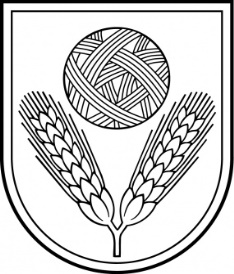 Rēzeknes novada DomeReģ.Nr.90009112679Atbrīvošanas aleja 95A, Rēzekne, LV – 4601,Tel. 646 22238; 646 22231, Fax. 646 25935,e–pasts: info@rezeknesnovads.lvInformācija internetā: http://www.rezeknesnovads.lv